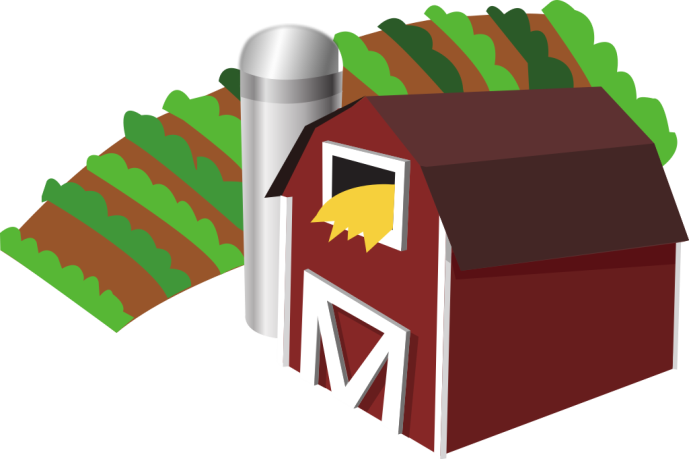 Williamston Primary School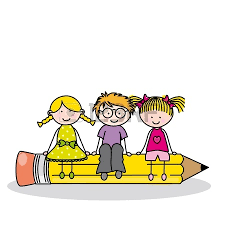 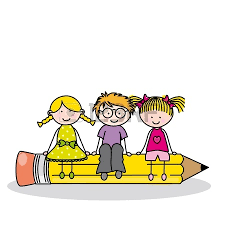 Welcome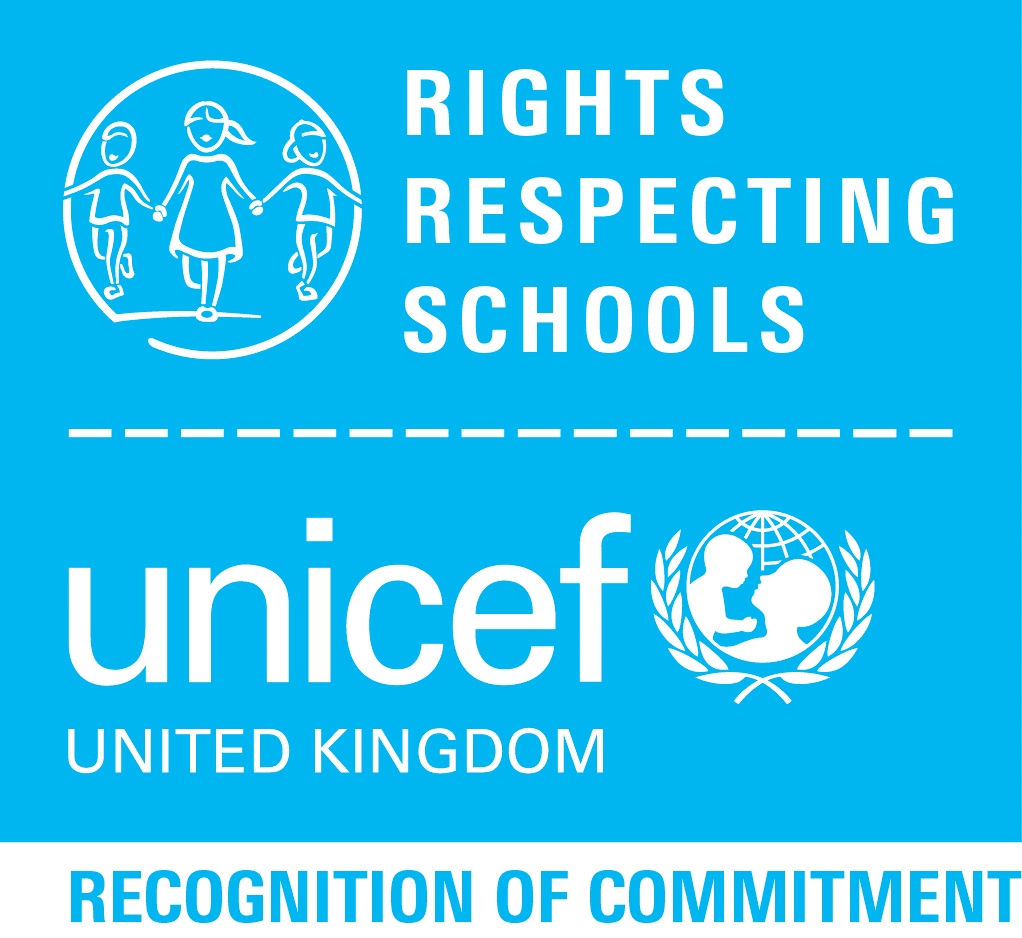 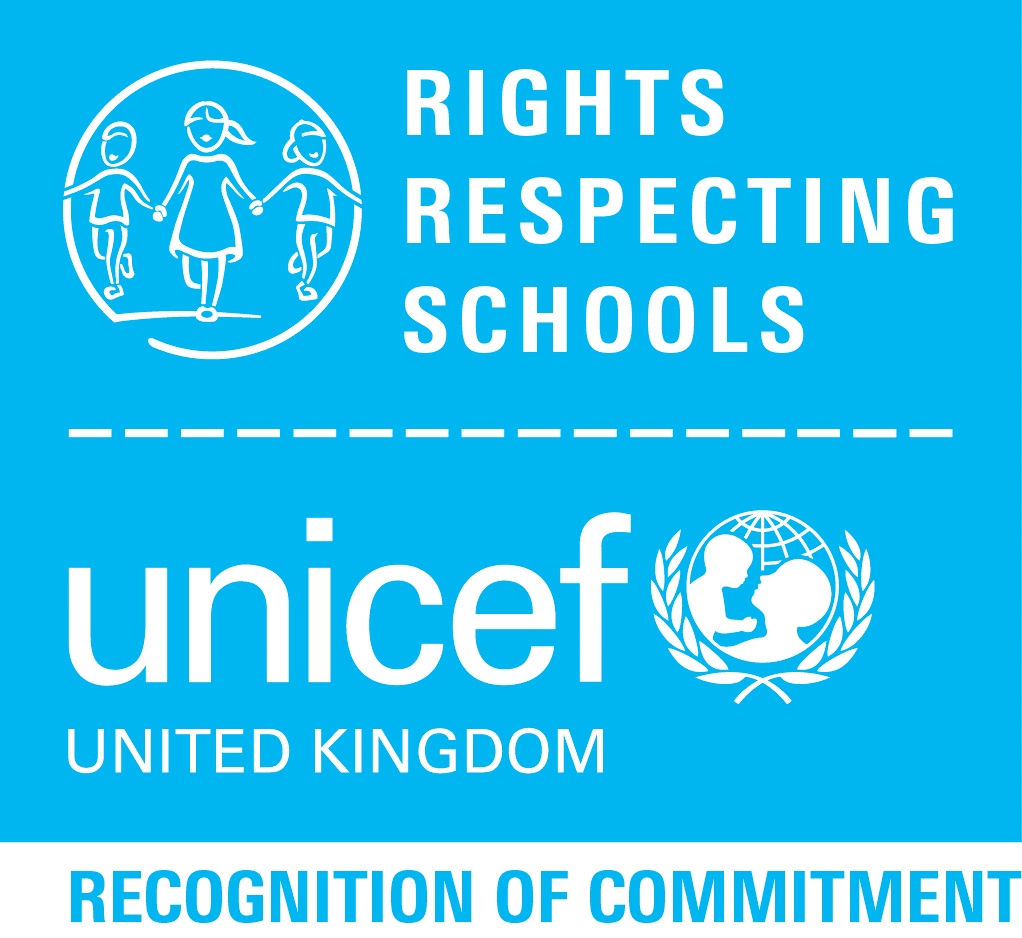 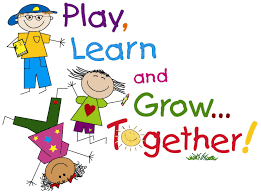 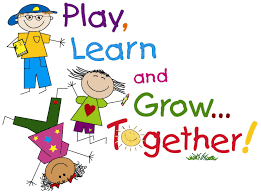 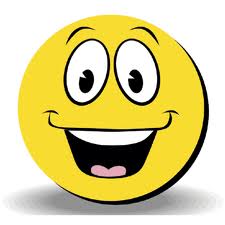 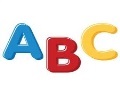 